北大簡《蒼頡篇》初讀清華大學出土文獻研究與保護中心  周飛簡文釋讀    簡12的整理者釋為梲。細審圖版，此字從衣從兌，應釋為裞。此字也見於阜陽簡C22，但字已殘，僅留衣旁，作。《說文》“裞，贈終者衣被曰裞，从衣兌聲”。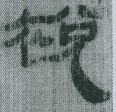 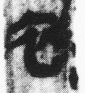 簡15的字整理者隸定為“鞠”，即《說文》革部“鞠，蹋鞠也，从革匊聲”，在此借為“麹”。此字是尚處在過渡中的形體，也可以分析為從米聲。其左上所從似“艸”，“艸”和“竹”在戰國時期往往通用，因此此字可能是“𥶶”字。《說文·米部》“𥶶，酒母也。从米，𥷚省聲。”這樣分析就省了假借的一步。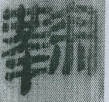 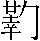 簡18的與簡15字一樣，可分析為從言從，直接對應《說文》“𥷚”字。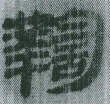 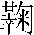     簡27的應為鳶字。睡虎地秦簡《日書甲種》24背貳作，整理者隸定為鳶，釋為弋。楚帛書丙篇作，釋為鳶。與、顯然為一字。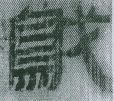 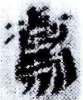 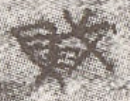     簡34的𣉩字，北大簡整理者認為其義為覆，在此借為堊。此字還有另一種可能。睡虎地秦簡，睡虎地秦簡《日乙》簡217有“冬三月，甲乙死者，必兵死，其南𣉩之”，其中𣉩作。簡203有“春三月……丙丁死者，其東有憙，正西惡之”，睡虎地秦簡整理者指出𣉩即惡字。《汗簡》39頁惡作，《古文四聲韻》82頁惡作。因此，𣉩可能是惡的異體，在此借為堊。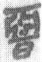 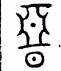 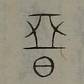 簡65最下兩字殘。其中倒數第二字作，左邊從目，右邊分上下兩部分，上部應該是炎的一半，下部是舛的左半，即夊，因此此字應為瞵。《說文·目部》：“瞵，目精也，从目粦聲。”最後一字作，似為盼字。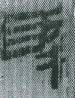 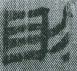 簡74最下一字可能是窯字。內容編聯簡1與英藏簡可以綴連。英藏簡中有如下一批簡：□﹝貇﹞﹝簪﹞吉忌，﹝瘛﹞2235貇簪吉忌，瘛癰痤3176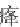 癰痤，賞□□3543﹝簪﹞吉忌﹝瘛﹞2532癃 2242﹝癰﹞痤□2325癃癰痤，賞□Y3382□癰痤，▂賞賜□3543賞祿3289祿賢知賜予2472祿賢知賜2506賢知賜予3582分貸□2263□久貸□2925□貸□□3517賢知賜予分貸莊犯3430連綴起來就是“貇簪吉忌，瘛癃癰痤，賞祿賢知，賜予分貸，莊犯”。阜陽簡《蒼頡篇》有以下兩簡與上述文句對應：□分貸壯犯C54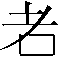     □□俗，貇鬵吉忌，瘛癃癰痤，疢痛遬欬，毒C7與英藏簡這句話對應，可知“賞祿賢知，賜予分貸，莊犯”確為《蒼頡篇》的內容。綴連英藏簡與阜陽簡可得到“賞祿賢知，賜予分貸，莊犯”。英藏簡3543其中▂作，胡平生先生指出是章節號。英藏簡編聯出來的“貇簪吉忌，瘛癃癰痤，賞祿賢知，賜予分貸，莊犯”與阜陽簡C7的“□□俗，貇鬵吉忌，瘛癃癰痤，疢痛遬欬，毒”文句不同，胡平生先生據以指出英藏簡與阜陽簡“不但文字順次不同，分章也不一樣”。但是由於受當時材料所限，無法得知產生這種差異的原因。梁靜先生認為英藏簡“賞”字之後的內容可能與之前的內容不屬於同一篇，白軍鵬先生認為造成這種差異的原因是不同版本間“斷章”不同造成的。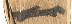 北大簡為這一差異提供了答案。北大簡整理者在《北大藏漢簡<蒼頡篇>與其他出土簡本對照表》中，特地將英藏簡這一內容放在北大簡第一簡之前，應當是認為“賞祿賢知，賜予分貸，莊犯”是簡1之前所缺失的內容。我們認為北大簡整理者的想法是很正確的。北大簡中本章的章題是“□祿”，取自本章首簡的頭兩字，而英藏簡“賞祿賢知”一句前恰有一個分隔號，告訴我們這一句應是一章的章首，兩者正相對應，且“貸”是之部字，與本章所押韻部一致。因此“賞祿賢知，賜予分貸，莊犯”應為本章的首簡，本章章題應為“賞祿”。至於為什麼英藏簡中“賞祿賢知”放在“癰痤”之後，我們認為可能是英藏簡所據的原本出現了錯簡，將本章的首簡編在“瘛癃癰痤”所在的簡之後。    簡55作“屏圂廬廡，亭庉陛堂，庫府廥廏，囷窌廩倉，桶槩參斗”，簡56的首句是“犀犛豺狼”。與簡55內容對應的阜陽簡C35作“廥廄廏，囷窌廩倉，秉槩參斗，升半實當，□□”。簡55如果與簡56相接，那麼內容就與阜陽簡有很大不同，但是從我們的觀察看，北大簡與阜陽簡的內容差距很小。再看簡背劃痕，簡55與簡56的劃痕并不連貫。雖然簡56的劃痕非常靠上，可能是一長道劃痕的起始，但我們無法得知簡55所屬的劃痕是否到此就終止了，因此這並不是簡55與簡56相接的充分條件。簡55與簡56之間應該有缺簡。簡55後的內容參考阜陽簡，應當是“升半實當，□□”。簡62作“鑄冶容鑲，顗視𣤶數，偃鼂運糧，攻穿襜魯，壘鄣墜京”，其后有缺簡。張存良先生據水泉子簡“□鎬林禁”一句將阜陽簡C31與C63綴連，得到“□鄣隊亭，咸地斥競，盡摶四荒，酆鎬C31林禁□C63”，可知簡62後所缺簡的內容應為“咸地斥競，盡摶四荒，酆鎬林禁”。與阜陽簡對讀通過比較北大簡與阜陽簡我們不難發現，兩者在文句方面的差別是很小的，主要是下面一處：北大簡：漢兼天下，海內并廁，胡無噍類，菹醢離異，戎翟給賨 簡8        百越貢織，飭端修灋，變大制裁，男女蕃殖，六畜逐字 簡9阜陽簡：□兼天下，海內并廁，飭端修灋，變□ C2阜陽簡在“海內并廁”之後少了“胡無噍類，菹醢離異，戎翟給賨，百越貢織”四句，而居延舊簡、水泉子簡、英藏簡中都有這些內容。因此我們傾向於認為阜陽簡也應當有這四句話，只是因為文句順序與其它簡本有別，而沒有寫在“海內并廁”句後。造成這種文句順序差別的原因，可能是因為抄寫過程中的差錯，也可能是因為所據原本出現了錯簡。北大簡與阜陽簡的主要區別還在於文字方面。如：北大簡9的抑字阜陽簡作C9，即印。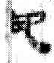 北大簡9的啟字阜陽簡作C9，右邊從刀。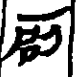 北大簡11的柩字阜陽簡作匛。北大簡29罘字阜陽簡作C13，從咅。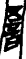 按：字舊釋為罯，對比北大簡可知此字應當為𦊾字，《說文》“𦊾，兔罟也。从网否聲。” 字應當從罒從咅，咅從否演變而來，咅與否在秦漢間常作為異體出現。古文字口中常加一筆作為羨劃，所從咅的口中便加了一筆羨劃，因而與音形似。北大簡29𧤕字阜陽簡作C17，從木。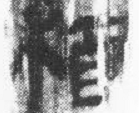 北大簡55窖字阜陽簡作C35，《說文》卷七·穴部：窖也。从穴卯聲。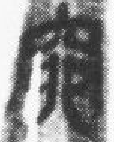 北大簡62容字阜陽簡作C36，作鎔。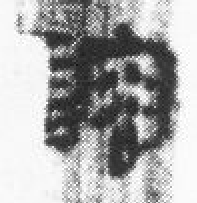 這些區別都是比較小的，很可能是傳抄過程中產生的差異。    北大簡與阜陽簡中很多相同的地方更值得我們關注。如：北大簡50的疕字阜陽簡作 C25，北大簡與阜陽簡相同，而水泉子簡作暫9，從广從比。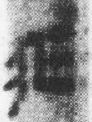 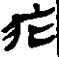 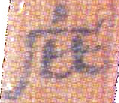 北大簡53“街巷垣蘠”中的蘠字阜陽簡作C28，與北大簡一樣都借蘠為牆。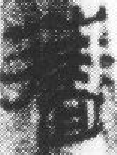     北大簡與阜陽簡中有些字共同體現出與秦文字不同的特點，如：貇字秦文字多從豕，如（睡·律·田1） （睡·律·金74） （嶽麓·為71）從豕。而北大簡作，阜陽簡作C7，皆從豸。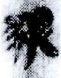 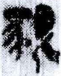 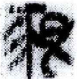 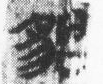 篋字秦文字多作匧，與《說文》字頭篆文同，而北大簡與阜陽簡則皆從竹，與《說文》或體同。北大簡53巷字，阜陽簡作C28，共字中間都有一橫，而秦漢文字多沒有這一羨劃。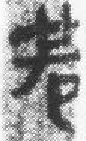 這些文字上的共同點，與文句上的一致，讓我們相信北大簡與阜陽簡所據的原本在內容上應當是非常接近的。押韻情況從北大簡來看，《蒼頡篇》應當是通篇隔句押韻的，即偶數句押韻。奇數句或奇偶句之間押韻的情況應屬巧合，而非有意為之。以下八支簡寫有該章字數：百五十二 簡7百廿八 簡26百廿八 簡31百一十二 簡37百卌四 簡45百卅六 簡52百四 簡58百五十二 簡67百廿八 簡77《蒼頡篇》四字一句，兩句一韻，即八字一韻。而上述的每章字數都可以被八整除，由此可以推知《蒼頡篇》分章時應當考慮到了押韻情況，所以每章都是偶數句，以便一韻到底，沒有散句。